KOMYHAJTbHE HEKOMEPIIIfr HE TTIATTPIT€MCTB O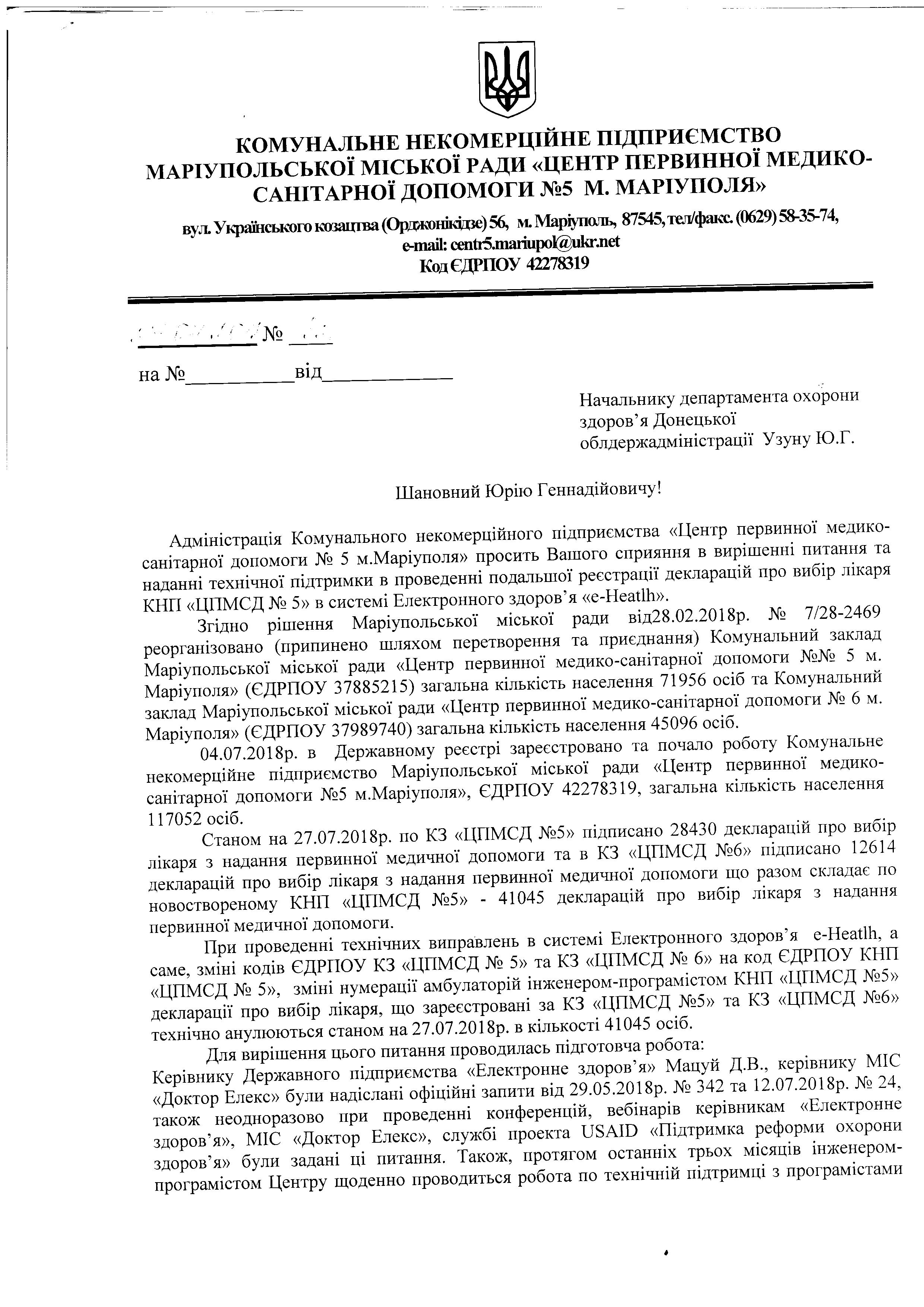 MAprynorbc;Koi rvucmoi paglr (uBHTp rrEpBunnoi MEAr,rKo-cAHrTApnoi AOIIOMOIII J\bs M. MAPIvIIoJt,fl>ny,r.Yrgaftrcrrcororcmarrrsa(Opproniriree)56, *rMapiynon, 875a!re/Qarcc(0629)5&3174'email: centrS.mariuPo@ulanetKoa€ffIIOV 4n78F19Ha J\b-sit-__--Haqa:tnury AenapraMeHra oxopoHlrs4oPoe'r,{oneusxoio6nAepxa.urr'liHicrpauii Y:yHy IO'f'lllanonsufi lOpiro f ennalifi onuuy !A4naiuicrpauis KoNayHaJrbHoro HercoNaepuifiuoro ni4upraerr'rcrna<I]enrp nepBI{HHoi ue4nxo-canirapHoi AorroMofr4 :l"n s t.Hrtupiyno:rr> .rpo."t" Baruoro crpIItHHt n eupiureuni urarannq ra naAa'nirexniqnoi ui4rpurr,lxu B npoBeAeHni noaa:*uroi peecrpauii ler<napaqifi npo nu6ip :rircapx KHII (I-lilMCA l''{b5>> e cucreN'{iElerrpounofo 3Aopo.B's(e-Heatlh)'3riruro piureurix MapiyuormcKoi uicrroi paAu sil,28'02'2018p'Nb l128-2469 peopraHi:onaHo (npnII{HeHo IIIJItxoM nepeTBopeg1s' Ta IIpIIeAHaHHT) KouyHanrHufi sarla4 Mapiynormcr,roi rr,ricrxoi pagn <I-{entp ,r"p"""Hoi ne4uxo-cauirapHoi 4onorrloru }'l!Ns5 N{' Mapiynonx) (eApfiov ziggszt5) saranrna rinrxicrr HacerreHHfl 71956 oci6 ra KoNryHanrHnfi 3aKnaA Mapiynonrcrrcoi uicE'roipa.uu <<I]eHrp IIepBIrHnoi ueAuro-canirapnoi Aonorr'toruJ\s 6 Na'n4upiyrron", ieApnO y 37 9897 40; rur-u"u r<i:*ricrs HacereH'q45 096 oci6'04.07.2018p. n ,{epNanuoMy peecrpi :apeecrpoBaHo ra IIorIaJIo po6ory KouyHa'rrue nerouepuiftue ,rianp".r.t"o tvtapiyuon"cixoi rvlicrroi PaEu <I{eurp nepnunnoi MeAI4Ko-cauirapuoi lorroro.r J'(b5ru.Mapiyno:rr>, eAP|IOy 42278319, taraJrlHa xi'nrxicrrHaceJIeHHt3,4opoB,f,>>, MIC <[oxrop E:rercc>, cnyN6i ttpoi*tu USAID <lli4rpuuxa pe$optull oxopoHrr s,4opoe,x> 6ytm zagaHi ui ilr{TaHH{. Taxox, ilporflfoM oCransix Tpbox Nricsuis inNeueport-nporpauicro^n I{enrpy rIoAeHHo npoBoAr.rrbcx po6ora no rexniqnifi nigrpm'{qis nporparraicrauuMIC <[orrop E:rerc> e rene$oHHoMy pexuvri. Bianoni4i Ha rlocraBneni narasuq e rirrrKi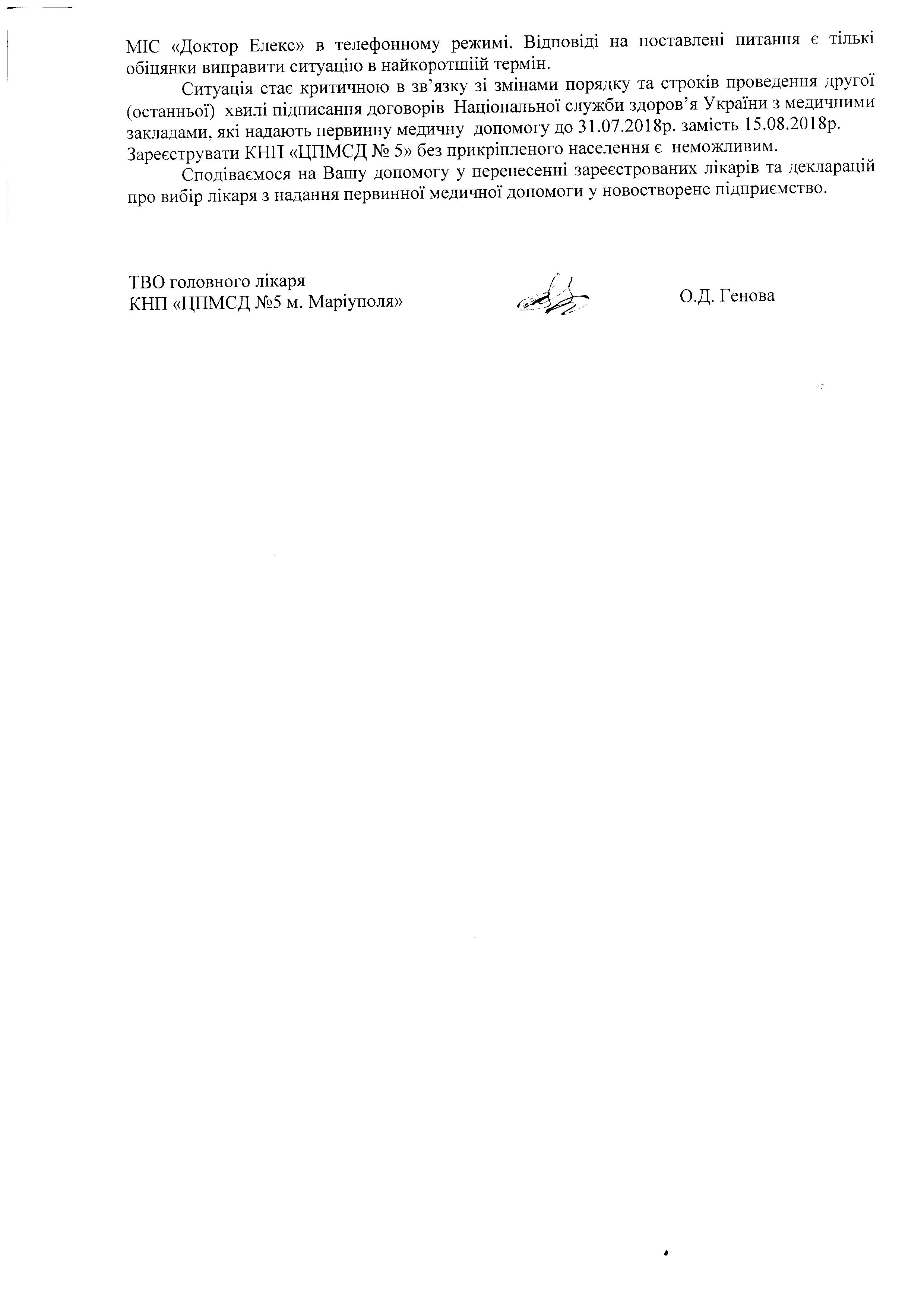 o 6 iqqHrcu BI{rIpaBL{rI'Icl'Iryallirce uafi rop oruriifi repu in'Cutyatlx cra€ Kprrrr.rtrHoro u ,u;"rny si glaiHaNa[ noptAKy ra crpoxin npoBeAeHHr 4pyroT117052 oci6.npo nu6ipcranou rta27.01.2018p.  uo K3 (UIIMCA Ns5) riAnl'Icaso28430 4erorapauificranou rta27.01.2018p.  uo K3 (UIIMCA Ns5) riAnl'Icaso28430 4erorapauificranou rta27.01.2018p.  uo K3 (UIIMCA Ns5) riAnl'Icaso28430 4erorapauificranou rta27.01.2018p.  uo K3 (UIIMCA Ns5) riAnl'Icaso28430 4erorapauificranou rta27.01.2018p.  uo K3 (UIIMCA Ns5) riAnl'Icaso28430 4erorapauifinpo nu6ipnixapx 3 HaAaHH{ nepnnunoi MeAu'{uoiAorloMorlrra s K3 (UIIMCAra s K3 (UIIMCANs6) riAnl{caHo 12614Ns6) riAnl{caHo 12614Ns6) riAnl{caHo 12614nixapx 3 HaAaHH{ nepnnunoi MeAu'{uoiAorloMorlrrUo pa3oM cKJIaAae norUo pa3oM cKJIaAae no4ercrapaqifi upo eu6ip :rir<apx 3 HaAaHHq nepeuHuoi NteAraqHoi AonoMorl{4ercrapaqifi upo eu6ip :rir<apx 3 HaAaHHq nepeuHuoi NteAraqHoi AonoMorl{4ercrapaqifi upo eu6ip :rir<apx 3 HaAaHHq nepeuHuoi NteAraqHoi AonoMorl{4ercrapaqifi upo eu6ip :rir<apx 3 HaAaHHq nepeuHuoi NteAraqHoi AonoMorl{rUo pa3oM cKJIaAae norUo pa3oM cKJIaAae no4ercrapaqifi upo eu6ip :rir<apx 3 HaAaHHq nepeuHuoi NteAraqHoi AonoMorl{4ercrapaqifi upo eu6ip :rir<apx 3 HaAaHHq nepeuHuoi NteAraqHoi AonoMorl{4ercrapaqifi upo eu6ip :rir<apx 3 HaAaHHq nepeuHuoi NteAraqHoi AonoMorl{4ercrapaqifi upo eu6ip :rir<apx 3 HaAaHHq nepeuHuoi NteAraqHoi AonoMorl{3 HaAaHHsHoBocrBopeHoMy KHII <qnVtC4 NrS> - 4t045 4erclapauifi npo eu6ip :rixaprHoBocrBopeHoMy KHII <qnVtC4 NrS> - 4t045 4erclapauifi npo eu6ip :rixaprHoBocrBopeHoMy KHII <qnVtC4 NrS> - 4t045 4erclapauifi npo eu6ip :rixaprHoBocrBopeHoMy KHII <qnVtC4 NrS> - 4t045 4erclapauifi npo eu6ip :rixaprHoBocrBopeHoMy KHII <qnVtC4 NrS> - 4t045 4erclapauifi npo eu6ip :rixapr3 HaAaHHsnepnnuuoi ue1nunoi AorloMorrl'Enexrponuoro :4opon'xe-Heatlh'aEnexrponuoro :4opon'xe-Heatlh'aEnexrponuoro :4opon'xe-Heatlh'aEnexrponuoro :4opon'xe-Heatlh'aB cI{cTeMiB cI{cTeMiEnexrponuoro :4opon'xe-Heatlh'aEnexrponuoro :4opon'xe-Heatlh'aEnexrponuoro :4opon'xe-Heatlh'aEnexrponuoro :4opon'xe-Heatlh'allpu nponeAeHui rexniqnux BI'IilpaBneHbHa KoA eAP[Oy KHnHa KoA eAP[Oy KHnHa KoA eAP[Oy KHncarr,re, :uiHi xotin gAPIIOy K3 dl;1MeA Ne 5) ra K3 (UIIMCA Ns 6)carr,re, :uiHi xotin gAPIIOy K3 dl;1MeA Ne 5) ra K3 (UIIMCA Ns 6)carr,re, :uiHi xotin gAPIIOy K3 dl;1MeA Ne 5) ra K3 (UIIMCA Ns 6)Ha KoA eAP[Oy KHnHa KoA eAP[Oy KHnHa KoA eAP[Oy KHncarr,re, :uiHi xotin gAPIIOy K3 dl;1MeA Ne 5) ra K3 (UIIMCA Ns 6)carr,re, :uiHi xotin gAPIIOy K3 dl;1MeA Ne 5) ra K3 (UIIMCA Ns 6)carr,re, :uiHi xotin gAPIIOy K3 dl;1MeA Ne 5) ra K3 (UIIMCA Ns 6)(UIIMCA J\b 5), lniHi uyrvrepauii an6y:raropift iHNe-n-eporrr-nporpauicron KHfl <IIIMCA(UIIMCA J\b 5), lniHi uyrvrepauii an6y:raropift iHNe-n-eporrr-nporpauicron KHfl <IIIMCA(UIIMCA J\b 5), lniHi uyrvrepauii an6y:raropift iHNe-n-eporrr-nporpauicron KHfl <IIIMCA(UIIMCA J\b 5), lniHi uyrvrepauii an6y:raropift iHNe-n-eporrr-nporpauicron KHfl <IIIMCA(UIIMCA J\b 5), lniHi uyrvrepauii an6y:raropift iHNe-n-eporrr-nporpauicron KHfl <IIIMCA(UIIMCA J\b 5), lniHi uyrvrepauii an6y:raropift iHNe-n-eporrr-nporpauicron KHfl <IIIMCANs5"AeKnaparlii npo nu6ip lirapr, to ,up...rpouuti sa K3 (I-lilMCA Ns5) ra K3 (UIIMCA Ne6)AeKnaparlii npo nu6ip lirapr, to ,up...rpouuti sa K3 (I-lilMCA Ns5) ra K3 (UIIMCA Ne6)AeKnaparlii npo nu6ip lirapr, to ,up...rpouuti sa K3 (I-lilMCA Ns5) ra K3 (UIIMCA Ne6)AeKnaparlii npo nu6ip lirapr, to ,up...rpouuti sa K3 (I-lilMCA Ns5) ra K3 (UIIMCA Ne6)AeKnaparlii npo nu6ip lirapr, to ,up...rpouuti sa K3 (I-lilMCA Ns5) ra K3 (UIIMCA Ne6)AeKnaparlii npo nu6ip lirapr, to ,up...rpouuti sa K3 (I-lilMCA Ns5) ra K3 (UIIMCA Ne6)rexui.{Ho aHynrororb& ,ru"o* sazl.o7.2o18p. n xinrxoc'ri41045 oci6.rexui.{Ho aHynrororb& ,ru"o* sazl.o7.2o18p. n xinrxoc'ri41045 oci6.rexui.{Ho aHynrororb& ,ru"o* sazl.o7.2o18p. n xinrxoc'ri41045 oci6.rexui.{Ho aHynrororb& ,ru"o* sazl.o7.2o18p. n xinrxoc'ri41045 oci6.[nr nr'rpirleHHtIlboronI{TaHHfl rlpoBoAlrnacr uiAroronua po6ora:nI{TaHHfl rlpoBoAlrnacr uiAroronua po6ora:nI{TaHHfl rlpoBoAlrnacr uiAroronua po6ora:repinnury MICrepinnury MIC[nr nr'rpirleHHtIlborofrl11V[repinnury MICrepinnury MICKepinurar<y .{epxannoro ui4npraeMcrBa <ElerrpoHHe 3AopoB'ni'Kepinurar<y .{epxannoro ui4npraeMcrBa <ElerrpoHHe 3AopoB'ni'Kepinurar<y .{epxannoro ui4npraeMcrBa <ElerrpoHHe 3AopoB'ni'Kepinurar<y .{epxannoro ui4npraeMcrBa <ElerrpoHHe 3AopoB'ni''{'B''No 24'<,{onrop E:rexc> 6y:ru ua4iclaui osiuifini<,{onrop E:rexc> 6y:ru ua4iclaui osiuifiniJ\lb 342 m 12'07'2018p'J\lb 342 m 12'07'2018p'J\lb 342 m 12'07'2018p'<,{onrop E:rexc> 6y:ru ua4iclaui osiuifini<,{onrop E:rexc> 6y:ru ua4iclaui osiuifinisanl'IrHsil29'05'2018p'sanl'IrHsil29'05'2018p'TaKox HeoAHopa3oBO rrprr npoBeAeHHi XOU$epeuuift,TaKox HeoAHopa3oBO rrprr npoBeAeHHi XOU$epeuuift,TaKox HeoAHopa3oBO rrprr npoBeAeHHi XOU$epeuuift,ne6inapin repienuxau <E:rerrpouuene6inapin repienuxau <E:rerrpouuene6inapin repienuxau <E:rerrpouue(ocrauHroij *"nni niAnucannxYr<paiuu 3 MSAETTHUMI{(ocrauHroij *"nni niAnucannxHalliouanrHoi clyx6u :4opon'rHalliouanrHoi clyx6u :4opon'rHalliouanrHoi clyx6u :4opon'rHalliouanrHoi clyx6u :4opon'r^oronopis^oronopis31 .07.2018p. :anicm 15.08'2018p'31 .07.2018p. :anicm 15.08'2018p'31 .07.2018p. :anicm 15.08'2018p'.u*nu.qur", sKi Haaarcrb rrepBr.rHHy MeAurrHy AorloMory lo.u*nu.qur", sKi Haaarcrb rrepBr.rHHy MeAurrHy AorloMory lo.u*nu.qur", sKi Haaarcrb rrepBr.rHHy MeAurrHy AorloMory loHeMoxrIpIBI{M'3apeecrpynaru KHII (I]ilMCA J\b 5) 6e: nprarpillrleHofo HaceneHHt e3apeecrpynaru KHII (I]ilMCA J\b 5) 6e: nprarpillrleHofo HaceneHHt e3apeecrpynaru KHII (I]ilMCA J\b 5) 6e: nprarpillrleHofo HaceneHHt e3apeecrpynaru KHII (I]ilMCA J\b 5) 6e: nprarpillrleHofo HaceneHHt e3apeecrpynaru KHII (I]ilMCA J\b 5) 6e: nprarpillrleHofo HaceneHHt eHeMoxrIpIBI{M'3apeecrpynaru KHII (I]ilMCA J\b 5) 6e: nprarpillrleHofo HaceneHHt e3apeecrpynaru KHII (I]ilMCA J\b 5) 6e: nprarpillrleHofo HaceneHHt e3apeecrpynaru KHII (I]ilMCA J\b 5) 6e: nprarpillrleHofo HaceneHHt e3apeecrpynaru KHII (I]ilMCA J\b 5) 6e: nprarpillrleHofo HaceneHHt e3apeecrpynaru KHII (I]ilMCA J\b 5) 6e: nprarpillrleHofo HaceneHHt eCno.qinaeuocr Ha Bamy AorroMory y tt.p."...nni sapeecrpoBaHl4x :rixapin ra 4exnapauifiCno.qinaeuocr Ha Bamy AorroMory y tt.p."...nni sapeecrpoBaHl4x :rixapin ra 4exnapauifiCno.qinaeuocr Ha Bamy AorroMory y tt.p."...nni sapeecrpoBaHl4x :rixapin ra 4exnapauifiCno.qinaeuocr Ha Bamy AorroMory y tt.p."...nni sapeecrpoBaHl4x :rixapin ra 4exnapauifiCno.qinaeuocr Ha Bamy AorroMory y tt.p."...nni sapeecrpoBaHl4x :rixapin ra 4exnapauifiCno.qinaeuocr Ha Bamy AorroMory y tt.p."...nni sapeecrpoBaHl4x :rixapin ra 4exnapauifinpo nn6ip :rixapx 3 HaAaHHs nepeunuoiAoIIoMorI4AoIIoMorI4y HoBocTBopeue  ni4upIl€McTBo'y HoBocTBopeue  ni4upIl€McTBo'rraeAu'{HoirraeAu'{HoiTBO rononnoro lixaPrO.[. fenonaKHII (UIIMCA Ns5 N,{. MaPiYnorx>O.[. fenona